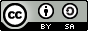 ©2023 Beatriz Polo Recuero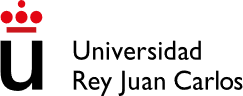 Material de apoyo de la asignatura Didáctica de la Educación Física semipresencial Este documento se distribuye bajo la licencia“Atribución-CompartirIgual 4.0 Internacional” de Creative Commons, disponible enMATERIAL DE APOYODIDÁCTICA DE LA EDUCACIÓN FÍSICA SEMIPRESENCIALMATERIAL DE APOYO TEMA INormativa educativa:Ley Orgánica 3/2022 https://www.boe.es/diario_boe/txt.php?id=BOE-A-2020-17264 Real Decreto 157/2022 https://www.boe.es/buscar/act.php?id=BOE-A-2022-3296 Decreto 61/2022https://www.bocm.es/boletin/CM_Orden_BOCM/2022/07/18/BOCM-20220718-1.PDFProcesos selectivos. Oposiciones 2022 Maestros https://www.comunidad.madrid/servicios/educacion/procesos-selectivos-oposiciones- 2022-maestrosLectura opcional de profundizaciónBores- García et al. (2020). Aspectos metodológicos clave para la formación de futuros maestros de Educación Física Retos, 37, 632-638. Disponibleen: https://recyt.fecyt.es/index.php/retos/article/view/74169/45723MATERIAL DE APOYO TEMA IIAnexos.Contenido extra Tema II. Objetivos, verbos para su formulación.Lectura opcional de profundizaciónRuiz Omeñaca et al. (2013). La programación de educación física para Primaria.Propuesta para su elaboración. Capítulo: Objetivos. Universidad de la Rioja, 43-46. Disponible en: https://dialnet.unirioja.es/servlet/libro?codigo=514528MATERIAL DE APOYO TEMA IIIAnexos.Contenido extra Tema III. Ejemplo de inventario de recursos espaciales y materiales. Contenido extra Tema III. Preguntas de control de calidad metodológica.Lectura opcional de profundizaciónFernández-Río, J., Calderón, A., Alcalá, D. H., Pérez-Pueyo, Á., & Cebamanos, M. A. (2016). Modelos pedagógicos en educación física: consideraciones teórico- prácticas para docentes. Revista española de educación física y deportes, (413), ág-55. Disponible en: https://www.reefd.es/index.php/reefd/article/view/425©2023 Beatriz Polo RecueroMaterial de apoyo de la asignatura Didáctica de la Educación Física semipresencial Este documento se distribuye bajo la licencia“Atribución-CompartirIgual 4.0 Internacional” de Creative Commons, disponible enFernández-Rio et al. (2018). Revisando los modelos pedagógicos en educación física.Ideas clave para incorporarlos al aula. Revista Española de Educación Física y Deporte. 423. Disponibleen: https://www.reefd.es/index.php/reefd/article/view/695/604MATERIAL DE APOYO TEMA IV4.1 Lectura opcional de profundizaciónBidzan-Bluma & Lipowska (2018). Physical Activity and Cognitive Functioning of Children: A Systematic Review. Int J Environ Res Public Health, 19, 15(4).Disponible en: https://www.ncbi.nlm.nih.gov/pmc/articles/PMC5923842/Cabezuelo, G.,y Frontera, P. (2012). El Desarrollo Psicomotor: Desde La Infancia Hasta La Adolescencia. Colección Educación Hoy. Disponible en: https://brain.urjc.es/primo- explore/fulldisplay?vid=34URJC_VU1&search_scope=TAB3_SCOPE1&tab=tab3 &docid=34URJC_ALMA51108444080004216&lang=es_ES&context=L&adaptor=Local%20Search%20Engine&query=any,contains,desarrollo%20psicomotor%20n iño&offset=0Plata, D. (2017). Estudio de la psicomotricidad en el alumnado de Educación Primaria. Lecturas: Educación Física y Deportes, 22, 234. Disponibleen: https://www.efdeportes.com/efd234/estudio-de-la-psicomotricidad-en- educacion-primaria.htmRíos Hernández, M. (2009). La inclusión en el área de Educación Física en España: Análisis de las barreras para la participación y aprendizaje. Ágora para la Educación Física y el Deporte, 9, 83-114.Ruiz Pérez, L. M. (1994). Desarrollo motor y actividades físicas. Gymnos.Soto-Rey, J & Pérez-Tejero, J. (2014). Estrategias para la inclusión de personas con discapacidad auditiva en educación física. Revista española de educación física y deportes, (406), 93-101. Disponible en: https://reefd.es/index.php/reefd/article/view/30MATERIAL DE APOYO TEMA V5.1 Lectura opcional de profundizaciónLópez Pastor y Pérez Pueyo (2017). Buenas prácticas docentes. Evaluación formativa y educativa en educación. Universidad de León. Disponibleen: https://buleria.unileon.es/handle/10612/5999Parco Arrendo (2013). Pruebas para valorar las cualidades físicas básicas de los alumnos en Educación Física. EFDeportes.com, Revista Digital. Buenos Aires, Año 18, Nº 186.Ruiz Omeñaca et al. (2013). La programación de Educación Física para primaria.Propuesta para su elaboración: Capítulo: Criterios de evaluación. Universidad de la Rioja, 47-70. Disponible en: https://dialnet.unirioja.es/servlet/libro?codigo=514528©2023 Beatriz Polo RecueroMaterial de apoyo de la asignatura Didáctica de la Educación Física semipresencial Este documento se distribuye bajo la licencia“Atribución-CompartirIgual 4.0 Internacional” de Creative Commons, disponible enRuiz Omeñaca et al. (2013). La programación de Educación Física para primaria.Propuesta para su elaboración: Capítulo: La evaluación en el contexto de la acción pedadógica. Universidad de la Rioja, 144-173. Disponibleen: https://dialnet.unirioja.es/servlet/libro?codigo=514528MATERIAL DE APOYO TEMA VILectura opcional de profundizaciónMuñoz Díaz (2014). El currículo del área de educación física de primaria en la LOMCE. Análisis del real decreto 126/2014. EmásF, Revista Digital de Educación Física, 27, 24-39. Disponibleen: https://dialnet.unirioja.es/descarga/articulo/4736174.pdfLópez Estévez y Sepúlveda Morales (2012). Incidencia de los modelos de enseñanza en iniciación deportiva en la motivación del alumnado dentro del área de educación física. EmásF, Revista Digital de Educación Física, 18, 30-41. Disponibleen: https://dialnet.unirioja.es/descarga/articulo/4196736.pdfRuiz Omeñaca et al. (2013). La programación de educación física para primaria.Propuesta para su elaboración: Capítulo: Unidades didácticas. Universidad de la Rioja, 174-189. Disponibleen: https://dialnet.unirioja.es/servlet/libro?codigo=514528Material de Apoyo para redactar objetivos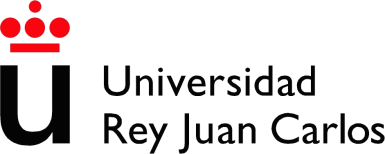 Relativos a hechos, conceptos.Relativos a procedimientos.Relativos a valores, actitudes y normas.Material de apoyo. Preguntas de control de calidad metodológica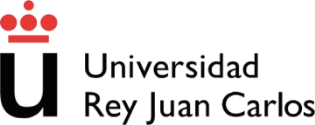 ¿Las estrategias metodológicas favorecen la atención a la diversidad y facilitan tanto la ampliación como el refuerzo y la adaptación?¿Los materiales, recursos y actividades son accesibles para todo el alumnado?¿Posibilita diferentes tipos de ayuda: ¿tutoría entre pares, uso de materiales complementarios, diferentes agrupamientos…?¿El clima del aula favorece el aprendizaje (motivación, participación, autorregulación, confianza, sentirse valorado y protagonista de su aprendizaje…)?¿Se crean situaciones de autorregulación, se potencia la participación del alumnado en el proceso de evaluación?¿Favorece la comunicación oral de lo aprendido?¿Se favorece la relación entre las diferentes áreas/materias?¿Se utilizan metodologías globales o interdisciplinares?¿La programación es coherente desde el punto de vista metodológico con el resto de las programaciones del mismo grupo?¿Potencia la resolución de problemas, la creatividad, la investigación, el pensamiento crítico, el divergente…? ¿La selección de actividades es coherente con este planteamiento?¿Se impulsa la interacción entre iguales para construir el conocimiento?¿Se favorece la autonomía de aprendizaje? ¿Se favorece la toma de decisiones del alumnado?¿Se vinculan los distintos tipos de agrupamiento (trabajos en grupo, individuales…) con las diversas actividades?¿Favorece el uso de recursos y fuentes de información diversas y en diferentes soportes?¿Favorece el uso integrado y significativo de las tecnologías de la información y comunicación?¿Favorece la utilización de organizaciones diferentes del espacio y de tiempo?¿Impulsa la evaluación formativa?Material de apoyo. Ejemplo de recursos didácticos espaciales y materialesRecursos didácticos espaciales propios del centro, específicos de Educación FísicaRecursos didácticos espaciales propios del centro, para el desarrollo de las áreasRecursos didácticos espaciales ajenos al centroRecursos didácticos materiales convencionalesRecursos didácticos materiales no convencionales, impresos, informáticos y de soporteAnalizarComprenderEnumerarInferirRelacionarAplicarConocerExplicarInterpretarReunirClasificarDescribirGeneralizarMemorizarSeñalarComentarDibujarIdentificarReconocerSituarCompararDistinguirIndicarRecordar…AdaptarDelimitarEstablecerMostrarRecordarAnalizarDemostrarEjecutarObservarRecibirCaracterizarDesarrollarExperimentarOptimizarRepresentarClasificarDiseñarExponerOrganizarReproducirCogerDistinguirFormularOrdenarReptarComentarDramatizarGolpearParticiparResumirCompararEjecutarGirarPasarRodarComponerElaborarInterceptarPlanificarSeleccionarControlarElegirInterpretarPotenciarSimularCorrerAplicarLanzarPrecisarSintetizarCrearEmplearLeerProbarSituarCuantificarEnfrentarse aAtacarRealizarSeñalarDebatirEnunciarLocalizarRecolectarTrabajarDefenderEquilibrarManejarAumentarUtilizarDefinirExplicarManipularReconstruir…AceptarComportarseInteresarse porPreferirReaccionarActuarConformarseMostrar interésPrestarSentirAdaptarseCooperarObedecerPreocuparseSer conscienteAdquirir el hábitoCriticarParticiparRehusarTolerarApreciarEsforzarse porPermitirRenunciarTomar parteAprovecharGozar dePracticarRespetarValorarColaborarHabituarse a…NombreDescripciónPista polideportiva al aire libre.Con un campo de balonmano o fútbol- sala y dos campos de baloncesto con medidas reglamentarias.Pista polideportiva al aire libre pequeña.Con un campo adaptado de fútbol-sala (más pequeñoque el reglamentario) con 2 canastas de baloncesto (en ambos lados) en sentido transversal.GimnasioCon espalderas y colchonetas y un cuarto con el material.Almacén de materialCon espacio para guardar todo los recursos materiales didácticos de Educación física.VestuariosCon duchas y aseos. Uno masculino y otro femeninoNombreDescripciónUso en EFBibliotecaSituada en la planta principal, dispone deuna pantalla, retroproyector y ordenador.Exposición de vídeos…Aula virtualSituada en la planta principal, dispone deuna pantalla, retroproyector y ordenadores.Trabajo con las TIC…Aula de claseSituada en la segunda planta, dispone depizarraDebates…NombreDescripciónUso en Educ. FísicaParque del Cerro delTío PíoSituado a escasos 50 metrosdel ColegioActividades en elmedio natural.NOMBRENOMBRENOMBRENÚMEROBuenestadoMalestadoMATERIALES CONVENCIONALESMATERIALES CONVENCIONALESMATERIALES CONVENCIONALESMATERIALES CONVENCIONALESMATERIALES CONVENCIONALESMATERIALES CONVENCIONALESPorterías660APARATOS FIJOSEspalderas de 2 cuerposEspalderas de 2 cuerpos10 x2100Canastas660Bádminton126126Postes	 	Voleibol1261260Pesadas22222222MATERIAL MÓVIL PESADOColchonetasEsterillas222222220MATERIAL MÓVIL PESADOBancos suecos1293Vallas de atletismoVallas de atletismo660Mesas de ping pongMesas de ping pong440Balones medicinalesBalones medicinales12120Balones BalonmanoBalones Balonmano403010Balones de VoleibolBalones de Voleibol30282Balones de BaloncestoBalones de Baloncesto593722Balones de FútbolBalones de Fútbol624Balones de Fútbol SalaBalones de Fútbol Sala14140MATERIALMÓVIL LIGEROPelotas de ping pongPelotas de ping pong30300MATERIALMÓVIL LIGEROPelotas de tenisPelotas de tenis32320Pelotas de gimnasia rítmicaPelotas de gimnasia rítmica21210Volantes de bádmintonVolantes de bádminton63630Raquetas bádmintonNormal606506100Raquetas bádmintonPequeñas606506100Raquetas ping- pongRaquetas ping- pong251510NOMBRENÚMEROBuen estadoMal estadoMATERIALES NO CONVENCIONALESMATERIALES NO CONVENCIONALESMATERIALES NO CONVENCIONALESMATERIALES NO CONVENCIONALESMATERIALES NO CONVENCIONALESDE DESHECHOChapas50500Pelotas de playa330Fitball110Pelotas de petanca880Pelotas unihockey402317Disco volador10100Aros582523ALTERNATIVOSCuerdas46460ALTERNATIVOSPalas de playa302010Sticks de unihockey20200Porterías de unihockey440Picas de madera20200Indiacas o petekas12200Zancos38380Conos40382MEDIOS IMPRESOSMEDIOS IMPRESOSMEDIOS IMPRESOSMEDIOS IMPRESOSMEDIOS IMPRESOSPROFESORLibros de consulta---Fichas de trabajo---ALUMNO/APrensa---ALUMNO/AFicha de sesión---Mapas---RECURSOS INFORMÁTICOSRECURSOS INFORMÁTICOSProgramas educativos (Averroes, Ludos…)---RECURSOS SOPORTERECURSOS SOPORTEPizarra110Equipos de música220Ordenador portátil110Retroproyector/ pantalla1/11/0Cintas de música y CD---